Regional First Home Buyer Guarantee (RFHBG)Application ChecklistThe Regional First Home Buyer Guarantee is an Australian Government initiative to assist eligible regional first home buyers purchase a home sooner in a regional area.  As places under the Guarantee are limited, it is recommended to reserve a place as soon as possible by completing the online  or by calling Gateway on 1800 752 575.   The following information is required to reserve a Guarantee place:Full name and DOB of applicant/sMedicare number(s) (including position number on card)Reservations expire after 14 days unless an application has been pre-approved in this time.  Therefore, completed applications should be submitted within 48 hours after requesting a Guarantee place to ensure the place does not expire.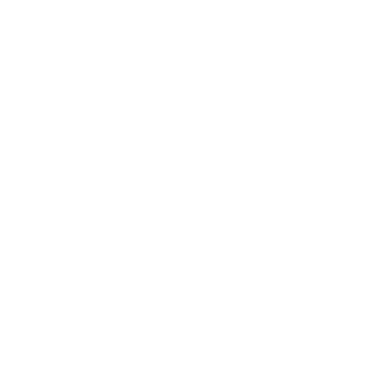 The following additional requirements will need to be satisfied for processing of an application under the Regional First Home Buyer Guarantee.Notes about certifying and witnessing documentsWhile initially you only need to provide us with certified copies of identification and earnings, the people required to certify identification are also capable of witnessing the Home Buyer Declaration Form. As such, it is best to combine these activities. The following positions can both certify identity documents and witness the declaration:Accountant (member of recognised bodies including CPA, CA, ATMA, IPA)Postal ManagerJustice of the PeacePolice officerLegal practitionerMedical practitioners (including dentists and pharmacists) Principal of a high school, secondary school or primary schoolReligious minister (registered under Subdivision A of Division 1 of Part IV of the Marriage Act 1961 (Cth)) It is best to check with your desired witness to ensure that they have the capacity to both witness a declaration and certify your documents. If you have any questions, please contact your Broker Support Team on 1800 752 575Email supporting documents to: lendingservices@gatewaybank.com.auBroker Name:Broker Code:Broker Group:Application Name:Reserve Scheme placeReserve Scheme placeSubmit applicationSubmit applicationPre-approvedPre-approvedProperty locatedFormally approvedFormally approvedSettledSettled2 days2 days12 days12 days90 days90 days90 days100 days100 daysRequirementVerificationWhen to ProvideWhen to ProvideIncomeIncomeIncomeIncomeSingle applicants <= $125,000Joint applicants <= $200,000 (combined)Notice of Assessment (check is based on prior financial year earnings)**Note: for applications submitted between 1 July to (and including) 31 August of each year, the Notice of Assessment may be provided after pre-approval however must be received prior to formal approval.Application submissionLiving and purchasing in a regional areaLiving and purchasing in a regional areaLiving and purchasing in a regional areaLiving and purchasing in a regional areaAt least one applicant has lived in a regional area or adjacent regional area for 12 months where the purchase property is locatedConfirm borrower resides and is purchasing in an eligible regional area - check Regional Checker hereEvidence of living in a regional or adjacent regional area in the name of the applicant, including any of:Copies of utility notices for the preceding 12 month period, orA rental agreement for the preceding 12-month period, orA Notice of Assessment where this can validate residence over preceding 12-month periodApplication submissionPrior property ownershipPrior property ownershipPrior property ownershipPrior property ownershipApplicant(s) have not ever held prior ownership of property or have not held an interest in property in Australia for the past 10 yearsConfirm with applicant(s) have not held previous propertyConfirm if applicant(s) have ever applied for a mortgage. If so, confirm this did not proceed.  Application submissionAustralian citizen & minimum ageAustralian citizen & minimum ageAustralian citizen & minimum ageAustralian citizen & minimum ageAll applicant(s) are Australian citizens or Australian permanent resident and at least 18 years of ageIf born in Australia: Certified copy of an Australian Birth Certificate OR a certified copy of a current Australian PassportIf born overseas: Certified copy of an Australian citizenship certificate OR a certified copy of a current Australian passportIf Australian permanent resident – a certified copy of current Australian Permanent Resident visa issued by the Department of Home Affairs.Application submissionMinimum depositMinimum depositMinimum depositMinimum deposit5% genuine savings heldEvidence of 5% deposit in applicant(s) name including any of:Last 3 months savings/investment account statementsFirst Home Super Saver Scheme balanceOther method of validation as per Gateway’s standard policy, such as proof of rental paymentsApplication submissionPurposePurposePurposePurposeOwner occupied established properties onlyHome Buyer Declaration Form (signed by witness)Prior to Formal ApprovalBorrower Factsheet and Information GuideBorrower Factsheet and Information GuideBorrower Factsheet and Information GuideBorrower Factsheet and Information GuideRegional First Home Buyer Guarantee Factsheet and Information GuideBorrower has been provided with a copy of the Regional First Home Buyer Guarantee Factsheet and Information GuideApplication submission